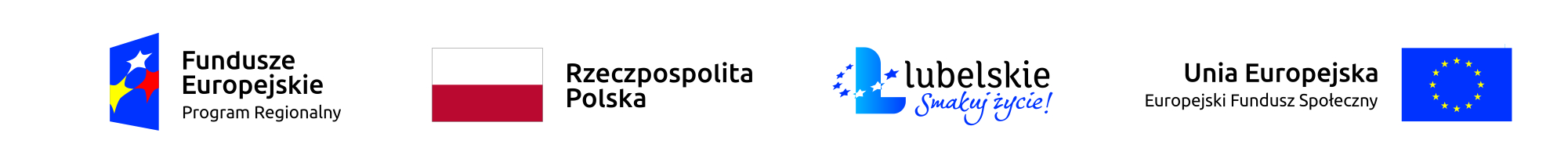 DEKLARACJA UCZESTNICTWAJa niżej podpisana/y ……………………………………………………………..…….. świadoma/y
odpowiedzialności karnej wynikającej z art. 233 § 1 kodeksu karnego1. Deklaruję swój udział w projekcie pn. „Centrum Wsparcia Rodziny i Usług Społecznych dla
mieszkańców Miejskiego Obszaru Funkcjonalnego Biała Podlaska”, nr projektu: RPLU.11.02.00-06-0120/18-00, realizowanym przez Miejski Ośrodek Pomocy Społecznej w Białej Podlaskiej oraz Polską
Fundację Ośrodków Wspomagania Rozwoju Gospodarczego „OIC Poland” z siedzibą w Lublinie.2. Oświadczam, że zostałem(a) poinformowany/a, iż uczestniczę w projekcie współfinansowanym ze
środków Unii Europejskiej w ramach Europejskiego Funduszu Społecznego, w ramach Regionalnego
Programu Operacyjnego Województwa Lubelskiego na lata 2014-2020 Oś Priorytetowa11 Włączenie
społeczne, Działanie 11.2 Usługi społeczne i zdrowotne. 3. Oświadczam, że przyjęłam/przyjąłem do wiadomości informację o przetwarzaniu moich danych
osobowych zgodnie z treścią oświadczeń zawartych w formularzu rekrutacyjnym.4. Oświadczam, że zapoznałe(a)m się z regulaminem rekrutacji i uczestnictwa w projekcie „Centrum
Wsparcia Rodziny i Usług Społecznych dla mieszkańców Miejskiego Obszaru Funkcjonalnego Biała
Podlaska”, akceptuję jego treść i zobowiązuję się go przestrzegać .5. Oświadczam, że spełniam kryteria kwalifikujące mnie do udziału w projekcie określone
w Regulaminie rekrutacji i uczestnictwa w Projekcie.6. Oświadczam, iż zobowiązuję się do wypełnienia Formularza rekrutacyjnego, dotyczącego moich
danych osobowych (załącznik nr 1 do Regulaminu) oraz przedłożę do wglądu niezbędną
dokumentację potwierdzającą podane dane (np. orzeczenie o stopniu niepełnosprawności).7. Oświadczam, iż zobowiązuję się do zawarcia kontraktów socjalnych/umów o udzielenie wsparcia,
z którego będę korzystać w ramach Projektu. 8. Oświadczam, iż zobowiązuję się do udzielania niezbędnych informacji na każdym etapie realizacji
projektu oraz po jego zakończeniu, a zwłaszcza:a. informowania Beneficjenta o zmianach istotnych danych osobowych, tj. zmiana nazwiska, danych
kontaktowych, stanu zatrudnienia, sytuacji na rynku pracy, itp., b. w przypadku zaistnienia zmian w mojej sytuacji, tj. danych wskazanych w formularzu
rekrutacyjnym, zobowiązuję się do pisemnego powiadomienia o tym koordynatora Projektu lub
pracownika socjalnego Miejskiego Ośrodka Pomocy Społecznej w Białej Podlaskiej. Powiadomienie
złożę nie później niż w dniu rozpoczęcia pierwszej formy wsparcia w projekcie, tj. rozpoczęcia
poradnictwa/szkolenia lub w terminie do 5 dni od zaistnienia zmiany. Do powiadomienia załączę
stosowne zaświadczenia/oświadczenia potwierdzające zaistniałą zmianę. c. uzupełniania dokumentacji szkoleniowej i z poradnictwa, w tym: podpisywania list obecności
i wypełniania ankiet.d. udzielania niezbędnych informacji o osiąganych rezultatach na każdym etapie realizacji Projektu
oraz po jego zakończeniu.9. oświadczam, iż mam pełną zdolność do czynności prawnych oraz korzystam z pełni praw
publicznych.⁎ 
10. Oświadczam, iż jestem osobą nieletnią/ubezwłasnowolnioną i reprezentuje mnie mój
rodzic/opiekun prawny. ⁎………………………………….                                              ……………………………………………………..MIEJSCOWOŚĆ I DATA                                                                                    CZYTELNY PODPIS UCZESTNIKA PROJEKTU                                                                                             …………………………………………………………                                                                                                   CZYTELNY PODPIS RODZICA/ OPIEKUNA PRAWNEGO⁎ Niepotrzebne skreślić